Санитарные нормы и правила для использования ИКТ в детском садуУчитель-логопед Кулик Г.Г.Дошкольное учреждение как часть социума представляет собой динамическую систему, отражающую социальный заказ общества и тенденции его развития. Поэтому, в работе ДОУ всё более актуальным становится применение  информационно – коммуникативных технологий (ИКТ).Когда мы говорим об ИКТ, то чаще всего имеем ввиду компьютер и интернет. За рубежом в перечень ИКТ включены телевизор, DVD, видео, компьютер, интернет, iPod, радио, игровые приставки, мобильные телефоны,CD.  Кроме того, Британское агентство связи образования и технологий, перечислило ряд объектов, которые, по их мнению, доступны для маленьких детей и относятся к ИКТ. Это музыкальные центры, музыкальные клавиатуры, магнитофоны, программируемые и радиоуправляемые игрушки, а так же бытовые предметы, такие как пульты дистанционного управления, телефоны, факсы, камеры видеонаблюдения, стиральные машины и др.Перед дошкольным образовательным учреждением стоит задача, найти место ИКТ в рамках действующего законодательства, то есть описать место ИКТ в реализации основной общеобразовательной программы дошкольного образования, относительно которой у нас утверждены ФГОС.В мире существует система норм, направленных на ограждение ребёнка от разных видов опасностей. В отдельный пункт выделено воздействие на ребёнка экранных технологий. Санитарные нормы и правила являются механизмом, обеспечивающим безопасность жизнедеятельности ребёнка. При организации воспитания и обучения детей дошкольного возраста с применением телевизора очень важно учитывать существующие нормативные документы, регламентирующие правила работы дошкольников с компьютерной техникой и техническими устройствами. Для России это: Санитарные правила и нормы 2.2.2/2.4.1340-03 «Гигиенические требования к персональным электронно-вычислительным машинам и организации работы»Санитарные правила и нормы  2.4.1.3049-13 «Санитарно-эпидемиологические требования к устройству, содержанию и организации режима работы дошкольных образовательных организаций»На ранней стадии воспитания и обучения применение средств массовой информации (телевидение, видео и DVD), просмотр и использование компьютера не должно разрешаться для детей младше двух лет. Для детей старше двух лет общее время, проводимое за экраном, должно быть использовано только для образовательной деятельности. При этом используемые программы должны быть свободны от рекламы и брендов. Поэтому они должны быть просмотрены и оценены до показа детям.Более подробно остановимся на использовании экрана телевизора в групповом помещении.Ключевые моменты, на которые следует обращать внимание при использовании телевизора, заключаются в следующем:для просмотра телевизионных передач и видеофильмов используют телевизоры с размером экрана по диагонали 59-69 (см). Высота их установки должна составлять 1 - 1,3 м. При просмотре телепередач детей располагают на расстоянии не ближе 2 - 3 м и не дальше 5 - 5,5 м от экрана. Стулья устанавливают в 4 - 5 рядов (из расчета на одну группу); расстояние между рядами стульев должно быть 0,5 - 0,6 м. Детей рассаживают с учетом их роста. Если ребенок носит очки, то во время просмотра их следует обязательно надеть.Непрерывная длительность просмотра телепередач и диафильмов в младшей и средней группах - не более 20 мин., в старшей и подготовительной - не более 30 мин. Просмотр телепередач для детей дошкольного возраста допускается не чаще 2 раз в день (в первую и вторую половину дня). Просмотр телепередач в вечернее время проводят при искусственном освещении групповой комнаты верхним светом. Во избежание отражения солнечных бликов на экране в дневные часы окна следует закрывать легкими светлыми шторами.Гигиенические нормы и требования к организации образовательной деятельности с использованием компьютеровОдноразовая длительность работы ребёнка за компьютером составляет: 5 лет – не более 10 минут в день,6-7 лет – не более 15 минут в день (в конце занятия обязательно отводится время для зрительной гимнастики 1-2 минуты).В течение дня допускается проведение не более одного занятия с использованием компьютера.Максимальная кратность работы в течении недели:5-7 лет – 3 раза в неделю.Рекомендуемые дни недели: вторник, среда, четверг (наиболее высокая работоспособность).Рекомендуемое время дня – первая половина; вторая половина с 15:30 до 16:30.Соотношения расстояния диапроектора от экрана и расстояния зрителей первого ряда от экрана.Таблица N 1Индивидуальные места с ПВЭМ для детейРасполагаются периметрально, экранами внутрь помещения, с подводкой электропитания и кабеля локальной сети к задней панели, располагающейя в стене. Расположение столов в несколько рядов не рекомендуется.поверхность пола должна быть ровной, нескользкой, должна обладать антистатическими свойствами;ковровые покрытия не допускаются, поскольку способствуют накоплению статического электричества;стены дол потолка или на высоту панели окрашиваются красками холодных тонов: светло-голубым, светло-серым; допускается окраска светло-жёлтым, светло-бежевым цветом и цветов слоновой кости; не допускается окрашивание в чёрных и оранжевых красок;желательно не перенасыщать роспись стен крупными конкретными объектами; рекомендуется мозаичная роспись спокойных тонов, близких по содержанию миру ребёнка.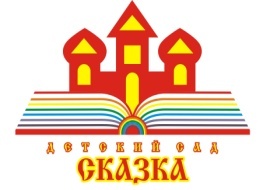 Структурное подразделение детский сад «Сказка»государственного бюджетного общеобразовательного учреждения Самарской области общеобразовательной школы-интерната среднего (полного) общего образования №5  с углубленным изучением отдельных предметов«Образовательного центра «Лидер» города Кинеля городского округа Кинель Самарской областиул. 27 Партсъезда -3,  тел: 8 (846 63)6-25-66,  факс:8 (846 63)6-11 36  e-mail: skazkakinel@mail.ruРасстояние диапроектора от экранаШирина экранного изображения(м)Расстояние 1 ряда от экрана Максимальное количество детей в рядахМаксимальное количество детей в рядахМаксимальное количество детей в рядахРасстояние диапроектора от экранаШирина экранного изображения(м)Расстояние 1 ряда от экрана 1 ряд2 ряд3 ряд4,01,22,4810123,51,02,179113,00,91,868102,50,91,868102,00,61,2468